Зачет №4 «Систематизация знаний по темам«Координатная плоскость. Осевая симметрия»».Срок окончания подачи материала- 10.05.2020по почте momatematika@list.ruВыполните построение точек в прямоугольной системе координат, соединяя каждую последующую точку с предыдущей.№1. (-4;-7); (-6;-1); (-7;4); (-8;4); (-10;3); (-11;5); (-8;7); (-6;7); (-6;6); (-6,5;5); (-7,5;5); (-8;6); (-8;7); (-6;7);(-5;6); (-4;4); (-2;3); (4;3); (5;2); (9;4); (5;1); (5;-3); (6;-7); (5;-7); (4;-5); (1;0); (-2;-1); (-3;-1); (-3;-7); (-4;-7).№2.(-9;5), (-7;5), (-6 ;6 ), (-5 ; 6), ( -4; 7), ( -4; 6), (-1 ; 3), ( 8; 3), (10 ;1 ), ( 10;-4 ), (9 ; -5), ( 9;-1 ), ( 7; -7), ( 5; -7), ( 6;-6 ), ( 6; -4),(5 ;-2 ), (5 ; -1), ( 3; -2), ( 0; -1), (-3 ;-2 ), ( -3; -7), ( -5; -7), ( -4;-6 ), ( -4;-1 ), (-6 ; 3), (-9 ; 4), (-9 ; 5).   Глаз ( -6; 5)№3.(5;4);(3;3); (-7;-7);(-7;-8);(-6;-8);(4;2);(5;4);(5;6); (4;6); (3;5); (3;4); (7;4); (7;3); (6;2); (5;2); (5;4); (6;5);(7;5); (6;6); (6;5); крылышки: (2;2); (2;3); (-7;12); (-8;12); (-8;10); (-6;7); (2;2); (-9;8); (-9;7); (-8;5); (-4;2); (1;1); крылышки: (3;1); (4;1); (13;-8); (13;-9); (11;-9); (8;-7); (3;1); (9;-10); (8;-10); (6;-9); (3;-5); (2;0).№4.(5;1); (3;2); (1;2); (-1;0);(-1;-2);(0;-3); (2;-3); (0;-4); (-1;-4); (0;-3); (-1;-4); (-2;-5);(-3;-5); (-2;-4); (-1;-4); (-2;-5); (1;-5); (3;-4); (5;-4); (5;-3); (6;-2); (6;-1); (7;-2); (8;-2); (9;-1); (9;0); (8;1); (7;1); (6;0); (6;2);(5;4);(3;5);(0;5);(-2;4);(-4;5); (-1;6);(1;7);(3;9); (5;13); (2;12); (-5;5);(-3;11);(-3;14);(-4;16); (-6;12); (-6;5); (-7;4);(-7;0); (-6;0);(-7;1);(-6;0);(-5;0); (-4;1);(-4;0);(-3;-1);(-4;-4); (-5;-5);(-6;-5); (-5;-4); (-3;-1); (-4;-4);(-5;-5);(-4;-5);(-1;-2); Глаз: (-6;2); (-5;2); (-5;3); (-6;2); отдельно: (-3;6); (1;10); (3;11); отдельно: (-5;6); (-5;11); (-4;13).№5.(4;5);(2;7);(-3;7); (-5;5);(-6;7);(-6;8);(-3;8); (-6;8); (-5;9); (-3;9); (-3;7); (-5;5); (-7;7); (-7;8);(-5;10);(-3;10); (-2;9); (-1;7); (0;7); (1;9); (2;10); (4;10); (6;8); (6;7); (4;5); (5;7); (5;8); (2;8); (5;8); (4;9); (2;9); (2;7); (4;5); (4;4); (3;2); (1;1); (-2;1); (-4;2); (-5;4); (-5;5); (-5;4); (-4;0); (-5;3); (-7;4); (-8;4); (-9;3); (-9;0); (-7;-2);(-11;-2);(-12;-3); (-5;-3);(-5;-2); (-7;1); (-5;-2); (-5;-3);(-4;0); (-5;-3); (-7;-5); (-5;-4); (-6;-7);(-4;-4);(-3;-7);(-3;-4); (-1;-4); (-3;-3);(-2;-1); (-1;0); (0;0);(1;-1); (2;-3);(0;-4); (2;-4); (2;-7); (3;-4); (5;-7);(4;-4);(6;-5); (4;-3); (4;-2); (6;1); (4;-2);(4;-3); (11;-3); (10;-2); (6;-2); (8;0); (8;3);(7;4); (6;4);(4;3); (3;0);(4;-3);(3;0); (4;4); Отдельно: (3;4); (2;3); (0;2); (-1;2); (-3;3); (-4;4).№6.(-8;-3); (-10;-2);(-12;-2);(-14;-4);(-12;-5);(-6;-5); (-6;-6);(-7;-6); (-8;-7); (-5;-7); (-4;-6); (-4;-5); (3;-5); (3;-6); (2;-6); (1;-7); (4;-7); (5;-6); (5;-5); (7;-5); (9;-4); (11;-2); (9;-2); (8;-1);(7;2); (4;4); (2;5); (-1;5); (-4;3); (-6;1); (-7;-2); (-8;-3); (-6;-4); (5;-4); (8;-3); (9;-2); (5;-2); (5;-4); (4;-4); (4;-2); (1;-2); (1;-4); (-1;-4); (-1;-2);(-4;-2); (-4;-4); (-5;-4); (-5;-2); (-7;-2).Отдельно:(-6;-1);(-5;1);(-2;1);(-2;-1); (-6;-1) и (-1;-1); (-1;1); (2;1); (2;-1); (-1;-1) и (3;-1); (3;1);(6;1); (7;-1); (3;-1) и (-3;2); (-1;4); (0;4);(0;2); (-3;2);и (1;2); (1;4); (3;4); (5;2); (1;2).Глаз: (-12;-4); (-11;-3); (-10;-3); (-10;-4); (-12;-4).№7.(2; - 3), (2; - 2), (4; - 2), (4; - 1), (3; 1), (2; 1), (1; 2), (0; 0), (- 3; 2), (- 4; 5),(0; 8), (2; 7), (6; 7), (8; 8), (10; 6), (10; 2), (7; 0), (6; 2), (6; - 2), (5; - 3), (2; - 3).2)  (4; - 3), (4; - 5), (3; - 9), (0; - 8), (1; - 5), (1; - 4), (0; - 4), (0; - 9), (- 3; - 9), (- 3; - 3), (- 7; - 3), (- 7; - 7), (- 8; - 7), (- 8; - 8), (- 11; - 8), (- 10; - 4), (- 11; - 1), (- 14; - 3), (- 12; - 1), (- 11;2), (- 8;4), (- 4;5).3) Глаза: (2; 4), (6; 4).№8. На координатной плоскости дано незавершенное изображение льва. Необходимо: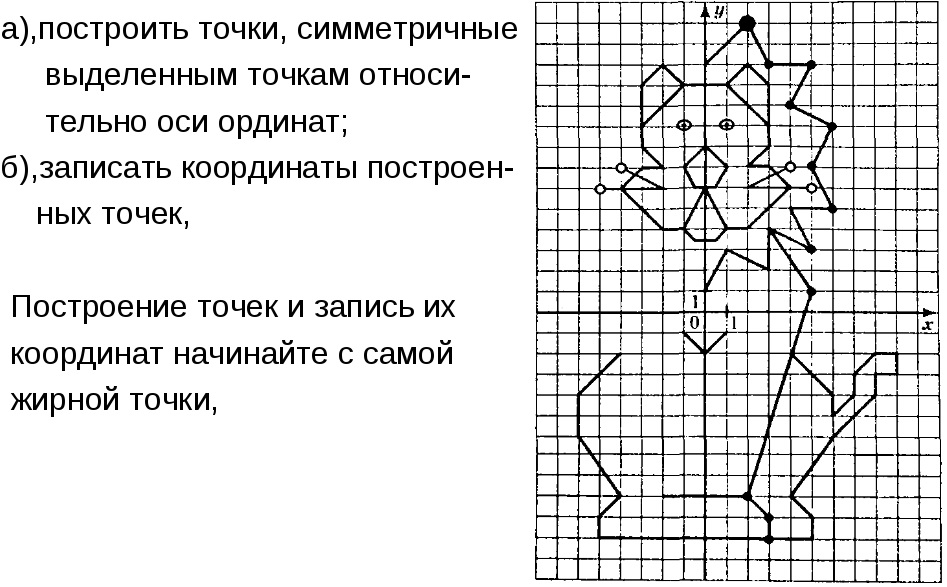 